Publicado en Madrid  el 28/04/2021 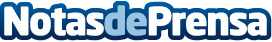 Prodware: Redefiniendo el futuro del sector Retail Aceleración digital con Big Data y Customer Journey como principales protagonistasDatos de contacto:Jessica Lasheras CriadoEditor en Prodware Spain 91 799 46 60Nota de prensa publicada en: https://www.notasdeprensa.es/prodware-redefiniendo-el-futuro-del-sector Categorias: E-Commerce Software Consumo http://www.notasdeprensa.es